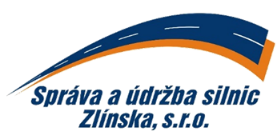 
DODAVATEL:    ContiTrade Services s.r.o.Miloslav DorničákBezručova ul.763 02 Zlín – MalenoviceIČ: 41193598	DIČ: CZ41193598e-mail: XXXXXXXXXXXXXObjednáváme u Vás, celoročně:provádění servisních prací dle platného ceníku viz. přílohaODBĚRATEL:IČ: 269 13 453t: XXXXXXXXXXXSpráva a údržba silnic Zlínska, s.r.o.DIČ: CZ26913453IDDS: ib33u2hK Majáku 5001Banka: UniCredit Banke: XXXXXXXXXXX760 01 Zlínč.ú.: XXXXXXXXXXXwww.suszlin.czCELOROČNÍ OBJEDNÁVKA č.: OV-046/2020ze dne: 16.01.2020termín, místo dodání:rok 2020, Zlínsplatnost faktur:30 dnívyřizuje:XXXXXXXXXXXXXXtelefon/mobil:XXXXXXXXXXXXXXe-mail:XXXXXXXXXXXPotvrzení odběratele: (razítko a podpis)Ing. Vladimír Kutýjednatel společnostiPotvrzení dodavatele(*): (jméno, podpis, razítko)Vyřizuje: (jméno hůlkovým písmem) tel.: Potvrzení odběratele: (razítko a podpis)Ing. Vladimír Kutýjednatel společnosti